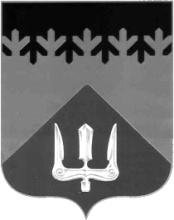 СОВЕТ ДЕПУТАТОВВОЛХОВСКОГО МУНИЦИПАЛЬНОГО РАЙОНА ЛЕНИНГРАДСКОЙ ОБЛАСТИ РЕШЕНИЕот  04  сентября  2019  года                                                                             № 124 О награждении Знаком отличияВолховского района «За вклад вразвитие Волховского района»Рассмотрев ходатайство исполняющей обязанности главы администрации муниципального образования Колчановское сельское поселение Волховского муниципального района Ленинградской области Ильиной О.М., председателя Совета ветеранов Волховского муниципального района Ленинградской области Агапитовой З.И., о награждении Знаком отличия Волховского района «За вклад в развитие Волховского района»:– МАЛИНОВСКОЙ АЛЛЫ АНАТОЛЬЕВНЫ, председателя Совета ветеранов муниципального образования Колчановское сельское поселение Волховского муниципального района Ленинградской областина основании Положения о Знаке отличия Волховского района «За вклад в развитие Волховского района», утвержденного решением Совета депутатов Волховского муниципального района Ленинградской области от 15.09.2011 № 34 (с изменениями), Совет депутатов Волховского муниципального района Ленинградской областирешил:Наградить Знаком отличия Волховского района «За вклад в развитие Волховского района»:МАЛИНОВСКУЮ  АЛЛУ АНАТОЛЬЕВНУ. 2. Настоящее решение вступает в силу со дня его принятия и подлежит официальному опубликованию в газете «Волховские огни».Глава Волховского муниципального районаЛенинградской области                                                                         Кафорин С.А.